1) SELECIONERELATÓRIOSCLICAR EM FINANCEIRO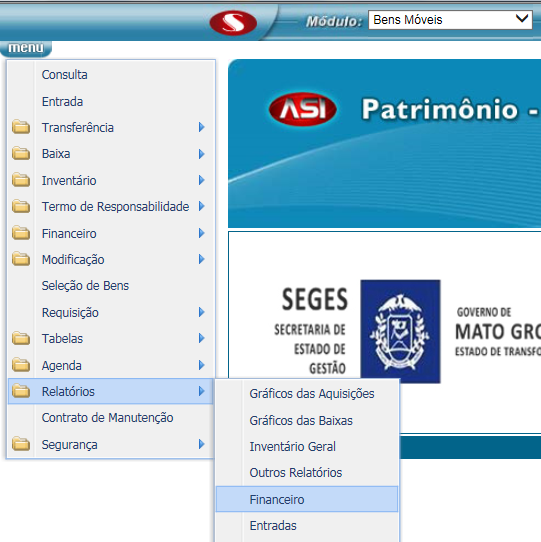 2)INFORMEUGPERÍODOMARCAR – CONSOLIDADOMARCAR – RESUMO MENSAL DE BENS OU OUTROCLICAR EM RELATÓRIO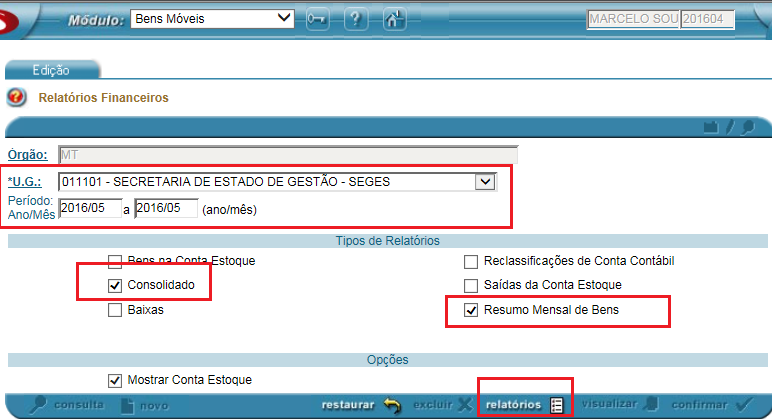 3)RELATÓRIO EMITIDO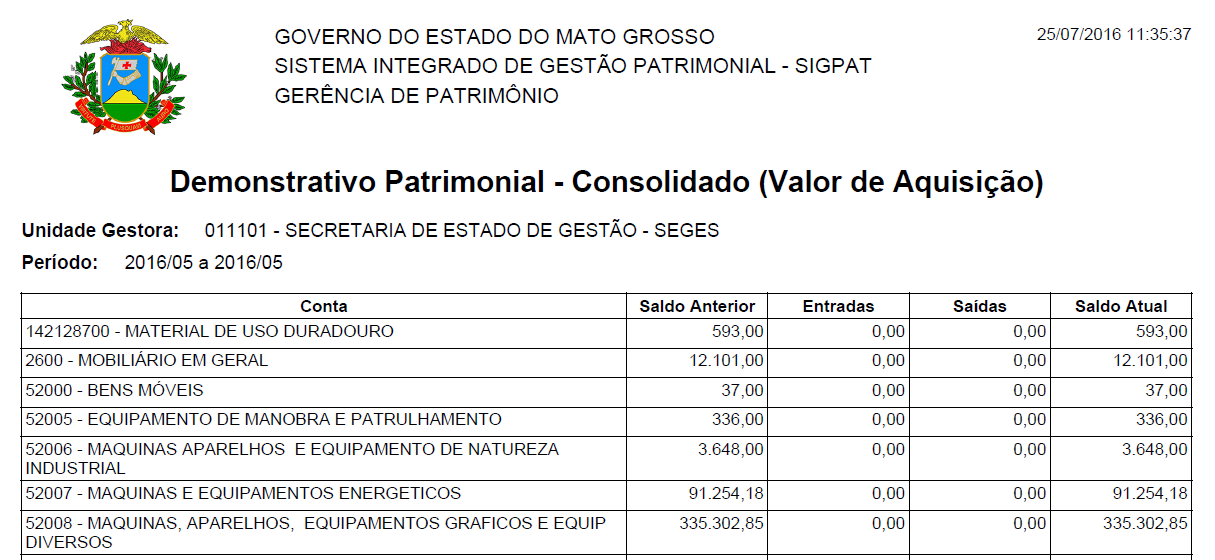 